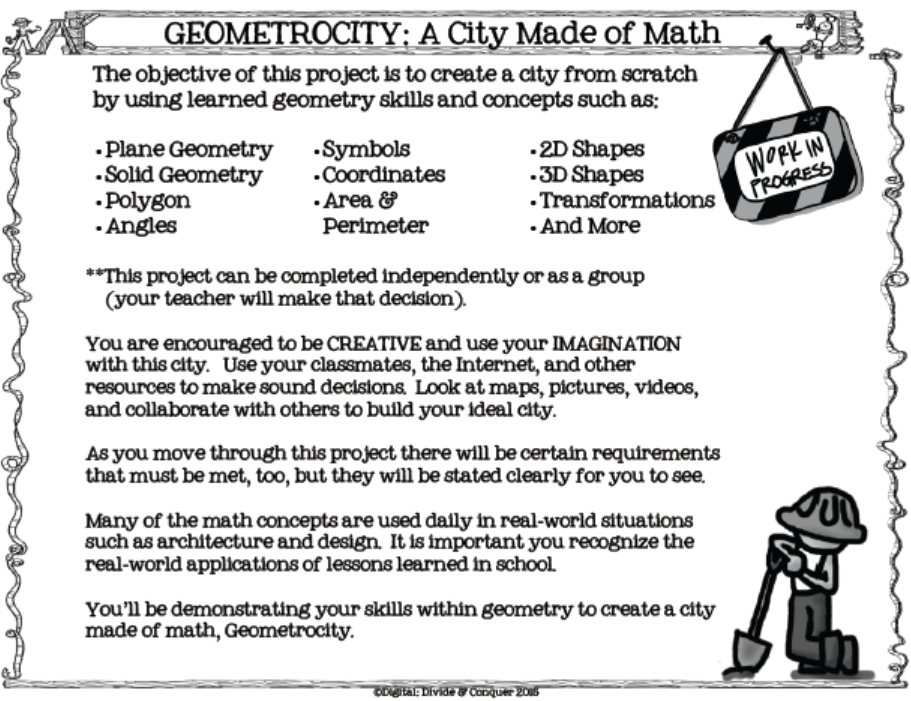 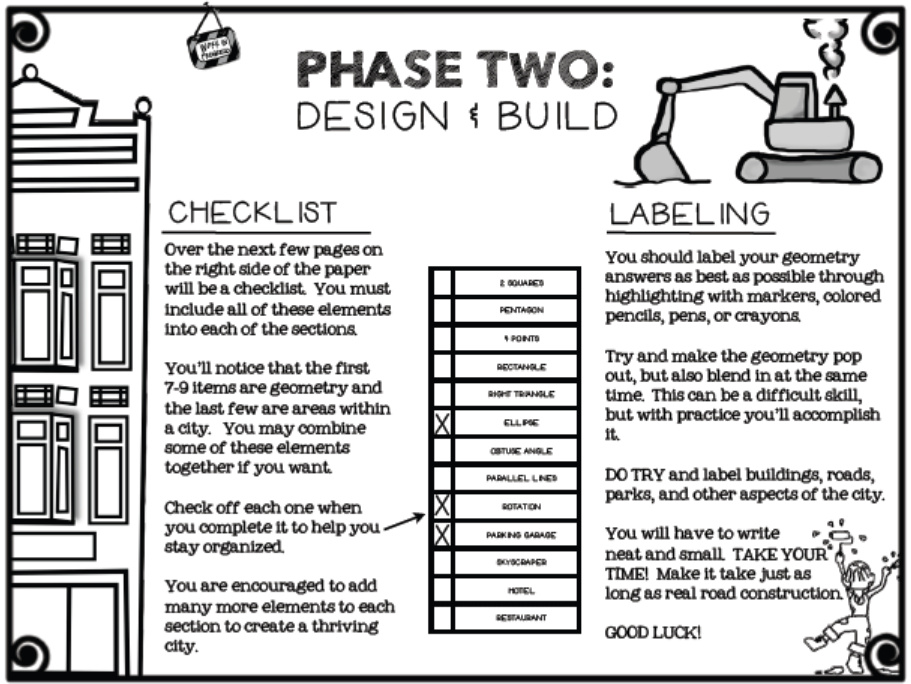 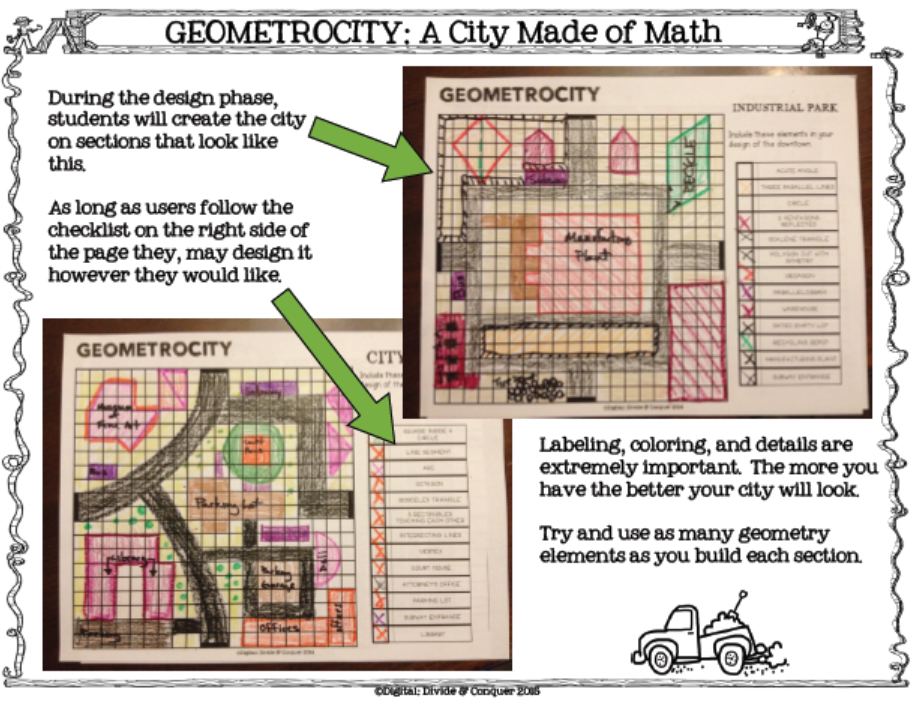 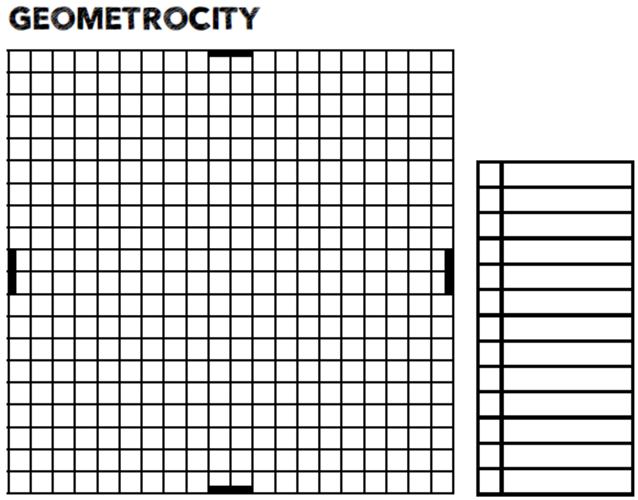 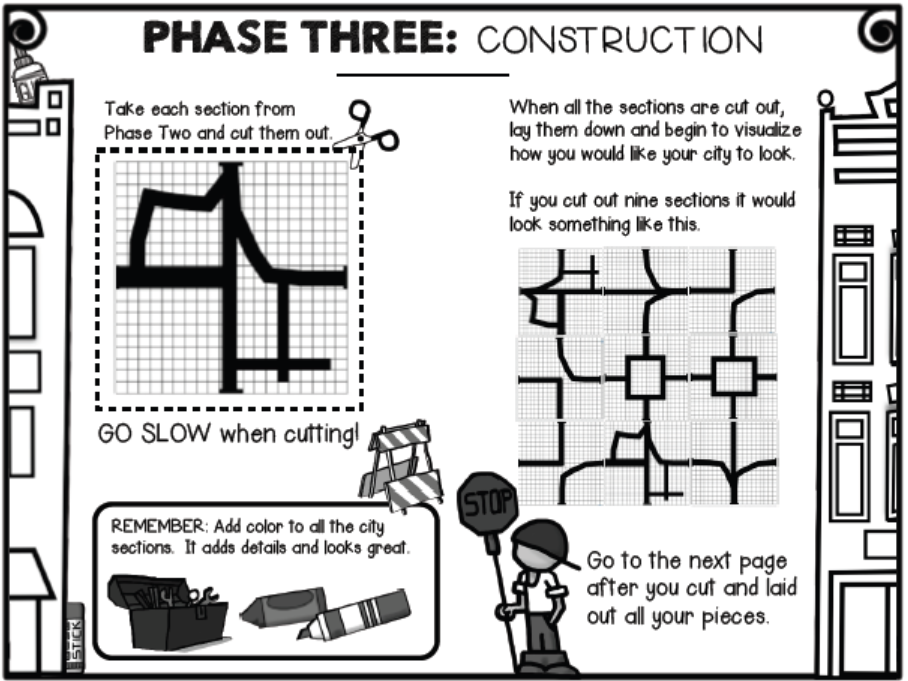 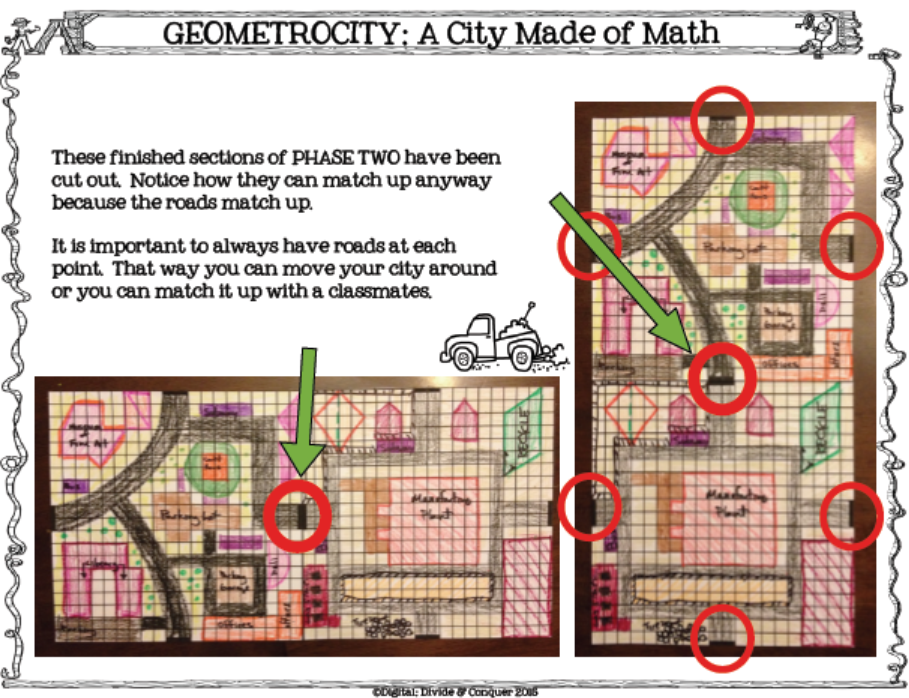 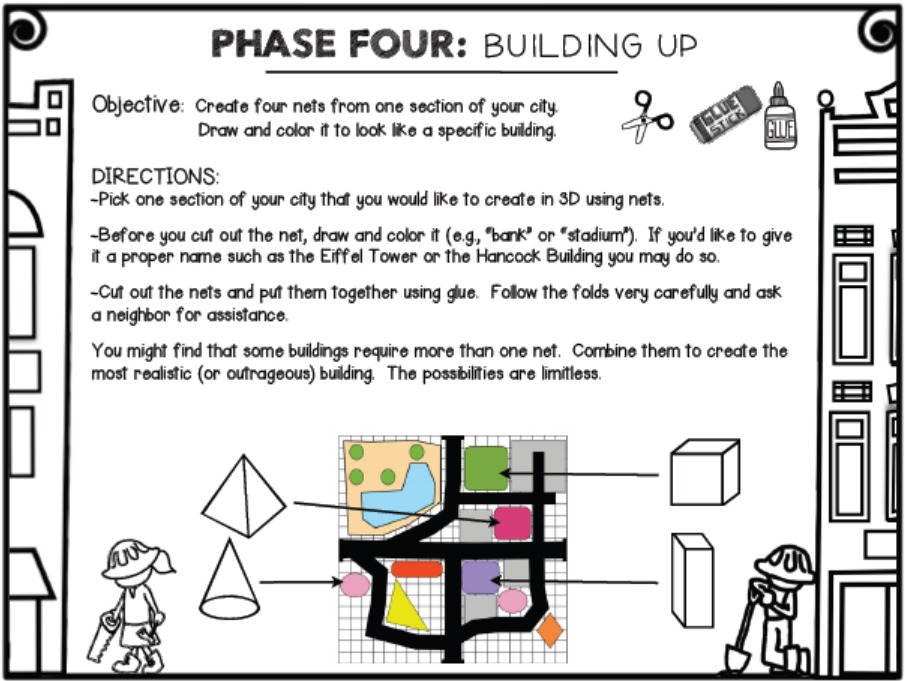 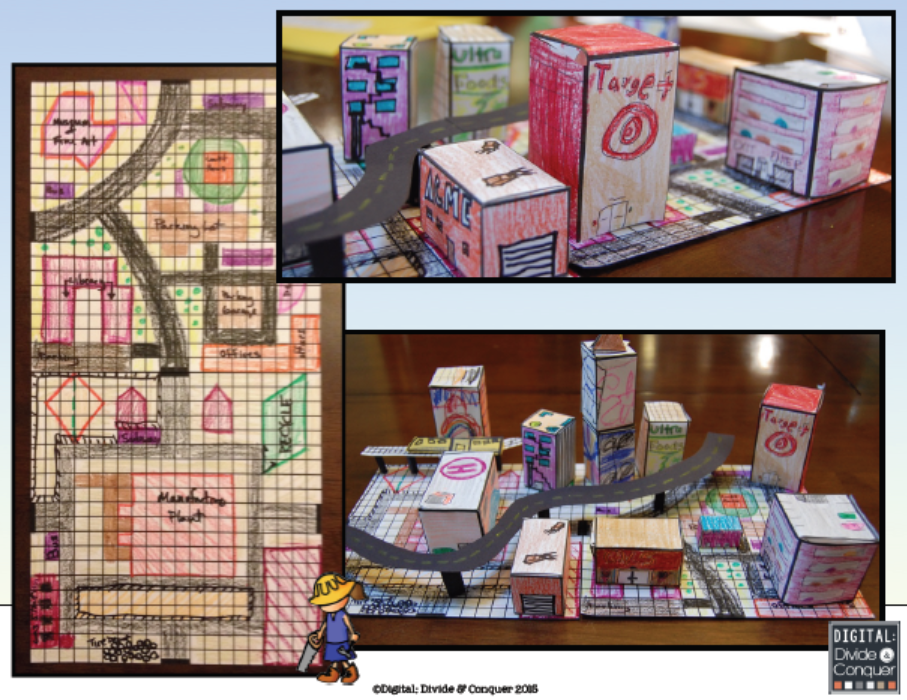 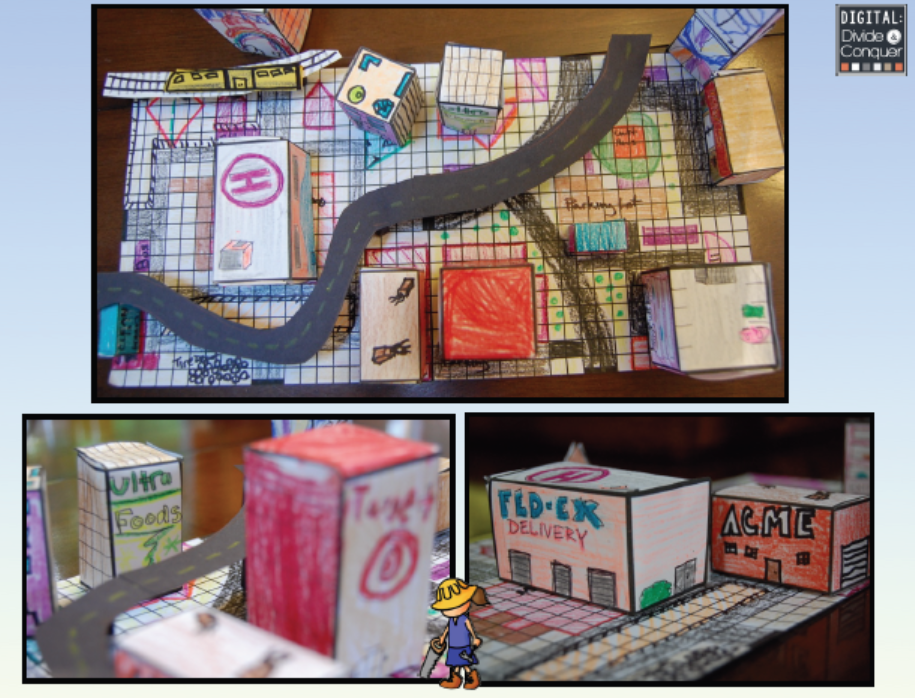 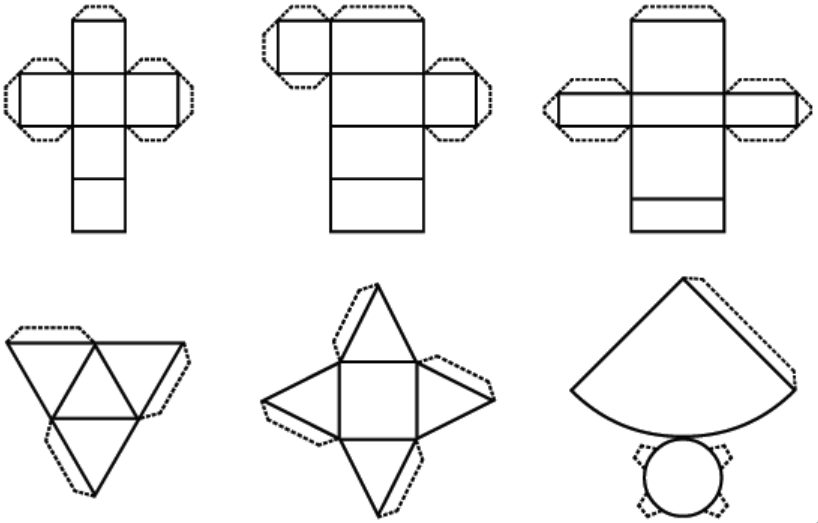 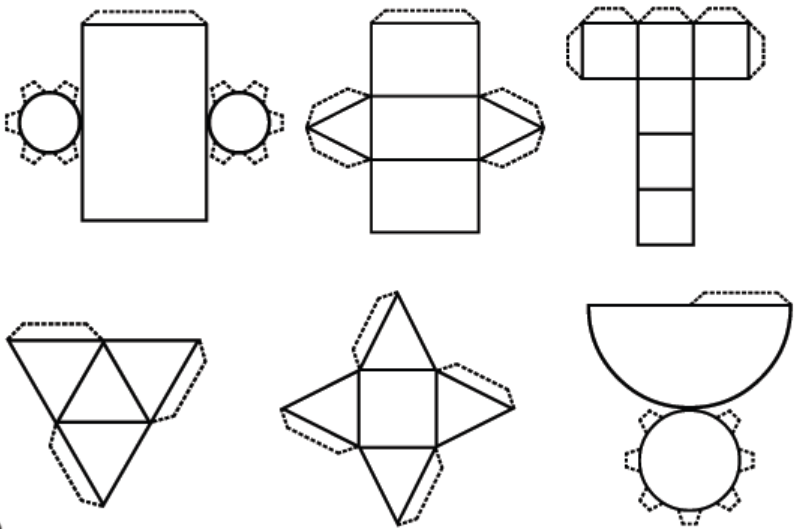 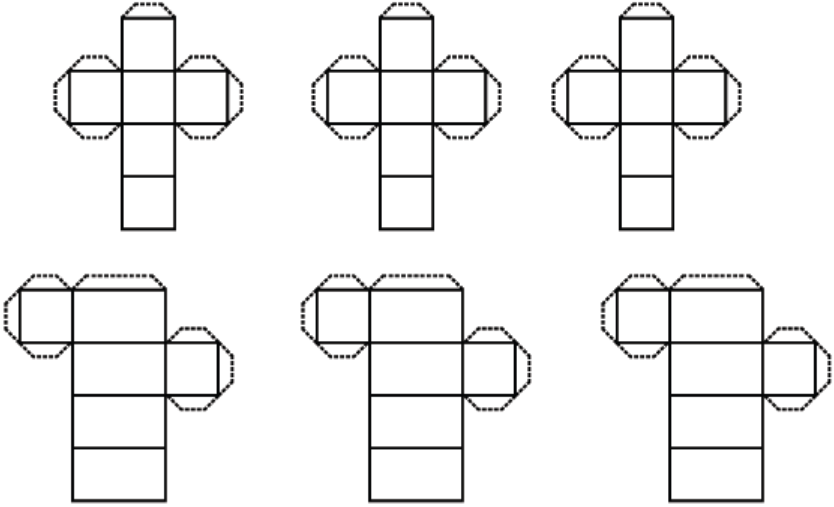 GRADING RUBRIC		+ 5 points – student passes the district semester exam before curve		+ 5 more points – student earns advanced on district semester examCategory30 points26 points22 points18 pointsPhase One: DesignStudents create the four sections, including all the elements required. Thought has been put into which elements would most likely be near one another, which would need parking, etc. Sections are neatly done and colored appropriately.Students create the four sections, including most of the elements required. Thought has been put into which elements would most likely be near one another, but needed parking, etc., may be missing. Sections are neatly done and colored.Students create the four sections, including most of the elements required. The buildings appear randomly placed, and needed parking space, etc. may be missing. Sections are mostly neat, and some color has been used.Students have thought about the four sections, and have included some of the elements required. An attempt has been shown at neatness and the addition of color.Phase Two: LayoutThe sections have been neatly cut out and placed in a large square. The roads match up, and buildings that appear next to each other are realistic. The sections have either been taped together, or glued to another surface. All elements requested are present. The sections have been neatly cut out and placed in a large square. The roads match up, but buildings that appear next to each other may not be realistic. The sections have either been taped together, or glued to another surface. Some required elements are missing.The sections have been cut out, and placed so that the roads meet. Buildings that appear next to each other may not be realistic. The sections have been taped together so that the roads meet, but a large square is not the shape formed. Some required elements are missing.The sections have been cut out, but the roads don't always meet, creating no roadway through the entire project. The sections may or may not be glued together to form a large square. Some required elements are missing.Phase Three: Building UpBuildings are colored and labeled. Cutting and pasting are neatly done, and some buildings include multiple nets. Students have added something unique, which may be a building, statue, raised roadway, etc. Project is neatly put together, and list of lateral area, surface area, and volume, including calculations, is present and correct.Buildings are colored and labeled. Cutting and pasting are done, but multiple nets may not have been used for any building. Project is neatly put together, and list of lateral area, surface area, and volume, including calculations, is present and mostly correct.Buildings are mostly colored and labeled. Cutting and pasting are done, but multiple nets may not have been used for any building. Project is put together, but list of lateral area, surface area, and volume, including calculations, is incomplete.Buildings are mostly colored and labeled. Project is incomplete, and list of lateral area, surface area, and volume is missing.